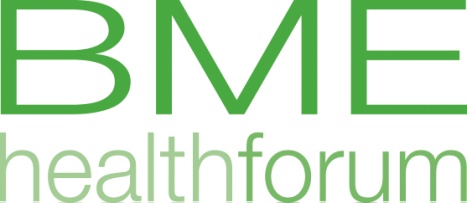 March Quarterly Meeting 2018Date:	Wednesday 27th March 1.30-4.30Venue: 	Irish Cultural Centre, 5 Black's Rd, Hammersmith, London W6 9DT Programme1.30-2.00		Lunch2.00-2.30		Bethany Golding from Hammersmith & Fulham CCG will discuss the financial recovery plans and ask for feedback from BME communities’ perspective2.30-3.15	Anne Pollock and Andrew Carpenter from Westminster Council and RBKC will seek feedback about the Dementia Strategy3.15-3.30	Break3.30-3.40	 Minutes and Actions from the last meeting.3.40-4.05	Updates from Groups and organisations –an opportunity for attendees to update others about work in their organisation.4.05-4.20	Rayaa Ali from the Iraqi Association will present the organisation and how they support the Iraqi community.	4.20-4.30		Alex Silverstein from the Diabetes Transformation team will update us on the World Foods Carbs and Cals book (specifically targeted at BAME communities)	All welcome. A hot lunch will be available at 1.30 pm.